Project Funding ApplicationSince 1920, the Rotary Club of Prince Albert has provided funds for projects that provide broad community benefits and an ongoing profile to Rotary.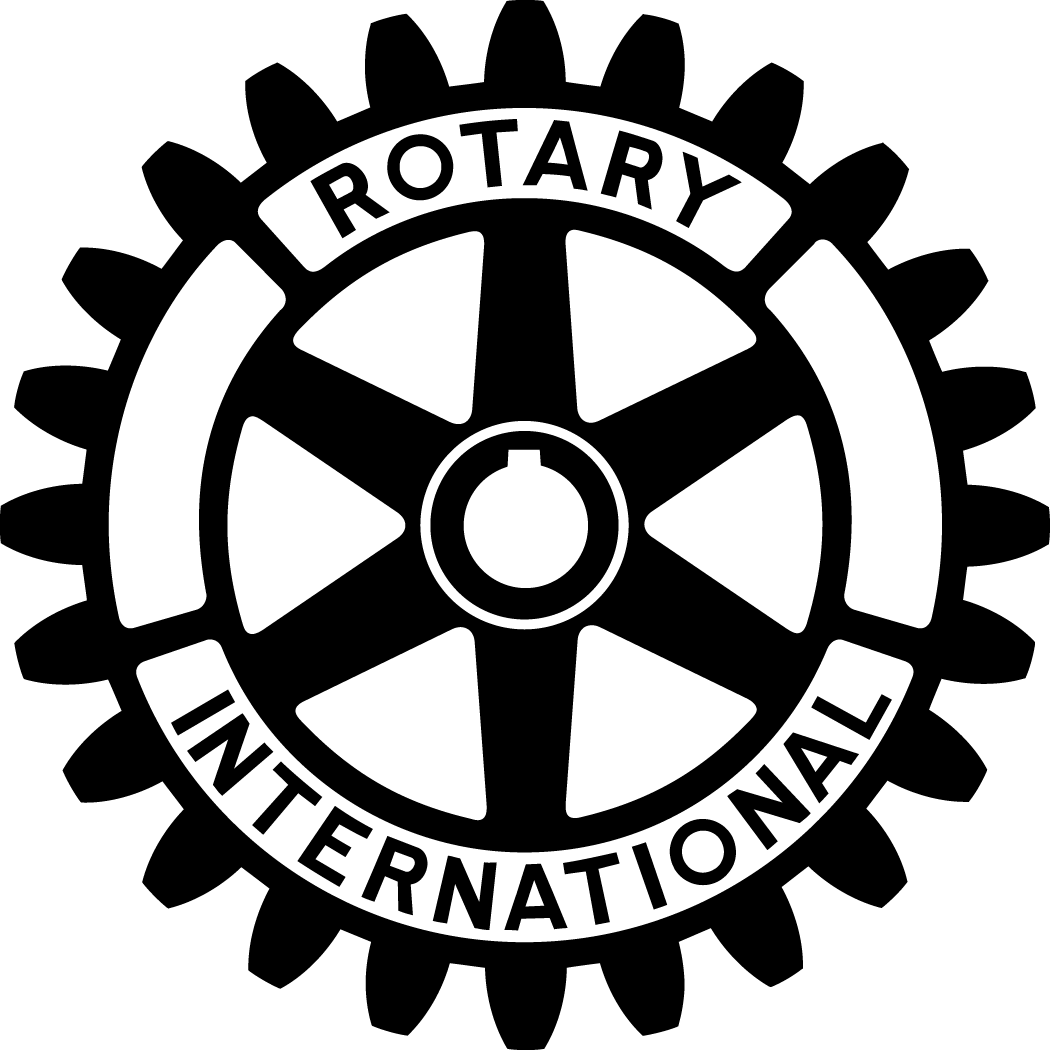 Please see our website for the kinds of projects we have or may support. Other types of projects may be considered.www.princealbertrotary.orgTo evaluate your funding request, please complete this application.online to:					rotaryclubofprincealbert@gmail.com  or in print to:			        The Secretary,Rotary Club of Prince AlbertP.O. Box 1025Prince Albert, Saskatchewan, S6V 5S6Name of Organization applying for funding:Project Title:____________________________________________________________________General Information about your Organization:Mailing Address: _______________________________________,City _________________, PC ____________Website address(if any):_________________________________________________________Registered Charity number(if any): ____________________- RR _________________Name of contact liaison for this project: ____________________________________Position within the organization:__________________________________________Daytime Telephone(306)-_____-________, evening telephone(306)-______-_________Email address:__________________________________, fax number(306)-______-_________Please describe the general purpose and activities of your organization: Project details – for what purpose are you requesting Rotary Funds:By what date will your project be started/ completed? ________________By what date will you require funds from the Rotary Club? _____________________Tell us about your organization: (example-not for profit, programs delivered, organizational structure) Goals and objectives - what will you achieve with this project, how will this project enhance the activities of your organization...?  _________________________________________________________________________________________ _________________________________________________________________________________________ _________________________________________________________________________________________ _________________________________________________________________________________________ What other fundraising have you done for this project? What other organizations or governments, if any, will be involved? ________________________________________________________________________________________ ________________________________________________________________________________________ ________________________________________________________________________________________ ________________________________________________________________________________________ ________________________________________________________________________________________ Involvement - In addition to funding, how might members of Rotary Club of Prince Albert be involved in completing this project? ______________________________________________________________________________________________________________________________________________________________________________________________________________________________________________________________________________Acknowledgement and recognition – Please provide levels of recognition as a result of this support. ________________________________________________________________________________________ ________________________________________________________________________________________ ________________________________________________________________________________________ Operational budget:Please outline or attach your operational budget and specifically where this funding will be received from:
__________________________________________________________________________________________Project Capital financing Total amount required to complete your project:						$___________Funds already raised or committed: Source: _______________________________________________			$___________Source: _______________________________________________ 			$___________Source: _______________________________________________ 			$___________Other pending funding applications: Source: _______________________________________________ 			$___________Source: _______________________________________________ 			$___________Source: _______________________________________________ 			$___________Amount requested from Rotary Club of Prince Albert:					$___________ Interim capital funding Is funding available to you such that our donation may be funded over a period of years if necessary, and if so through which specific organization and over how many years _______________________________________Additional information – anything else you want to tell us? ____________________________________________________________________________________ ____________________________________________________________________________________ ____________________________________________________________________________________ Application summary Name of organization __________________________________________________________________Name of Project 	__________________________________________________________________Amount requested 					$__________________(including Acknowledgement and Recognition) Signatures Organization President/Chairperson 			___________________________________(print)							___________________________________(signature)Organization Treasurer or Secretary 			___________________________________(print)							___________________________________(signature)Date of application 					___________________________________